CONVOCATION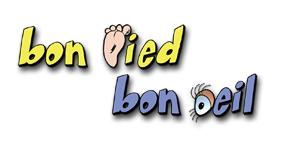 Assemblée Générale de « Bon Pied Bon Œil »Les membres de l'association de randonnée pédestre « Bon Pied Bon Œil » sont conviés à l'Assemblée Générale ordinaire qui aura lieu le samedi 9 octobre 2021, à Béthune, à la Charité, salle 2 à partir de 9h45. La réunion débutera à 10h00.La jauge est limitée à 30 personnes adhérentes de Bon Pied Bon Œil ; nombre limitée de participants, selon l’arrêté protocolaire sanitaire Covid 19.Le pass sanotaire est obligatoire ainsi que le port du masque.Il sera présenté à l'ordre du jour :Rapport moralRapport d'activités 2019– 2020 et 2020-2021Rapport des comptes 2019-2020  et 2020/2021Election renouvellement 1/3 des membres du CABudget prévisionnel – Cotisation adhésion 2021- 2022 – Règlement intérieurFormations FFRandonnée - Missions des bénévoles « baliseurs » sur le GRP BM Olhain à Béthune-gareProjets 2022 « projets des différentes activités randonnées BPBO - Insertion des dates de nos événementiels dans le calendrier des grandes manifestations CDRP62.Questions diversesLes personnes souhaitant se présenter au Conseil d’Administration sont priées de se faire connaître auprès de la Présidente avant le 6 octobre.Vous êtes priés de confirmer votre présence auprès de la Présidente (jauge limitée).En cas d'impossibilité de participer, il vous est possible d'être représenté par un autre membre. Pour cela établir un pouvoir et nous l'adresser (par mail ou le déposer dans une enveloppe) Avant le 6 octobre inclus.Le 27 Septembre 2021 à Béthune.Signature : Présidente, Sophie KalinowskiBON POUR POUVOIR :POUVOIR: Conformément aux statuts de l’association « Bon Pied Bon Œil » ; Je soussigné-e ………………………………………… donne pouvoir à M / Mme …………………………………………….. de me représenter et voter à l'Assemblée Générale du samedi 9 octobre 2021.Le …………..... 	à ……………………….…………………..		(« Bon pour pouvoir »)Signature :